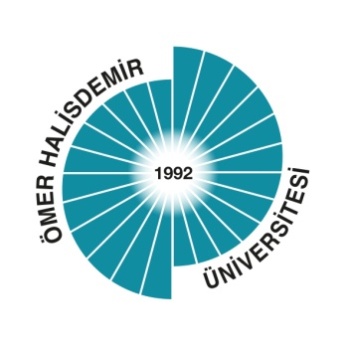 Konu:…………….………………………….isimli öğrencinin staj talebi                                                                                        …../...../20.…İLGİLİ MAKAMA	Bölümümüz öğrencilerinin öğrenim süreleri içerisinde kazandıkları teorik bilgi ve deneyimlerini pekiştirecek, görev yapacakları iş yerlerindeki sorumluluklarını, ilişkilerini, organizasyon ile biyoteknolojik hizmetlere ilişkin üretim aşamalarını ve yeni teknolojilerini tanımalarını sağlayacak süreçte aktif olarak rol almaları gerekmektedir. Bu bağlamda; öğrencilerimizin staj eğitimi alması zorunludur ve staj süresince 5510 Sayılı Sosyal Sigortalar ve Genel Sağlık Sigortası Kanunu kapsamında ödenmesi gereken iş kazası ve meslek hastalığı sigorta primi üniversitemiz tarafından ödenmektedir. Öğrencilerimize bu zorunlu yükümlülüklerinde yardımcı olmanız, stajyer kabul edeceğiniz öğrencilerimizin İş Yeri/Kurumunuzda kendi personelinize sağladığınız sosyal olanaklardan yararlanması hususunda gerekli özveriyi göstermeniz dileğiyle, eğitime vereceğiniz katkılar için teşekkür eder, işlerinizde başarılar dileriz.	Aşağıda bilgileri gösterilmiş olan öğrencimiz, İş Yeri/Kurumunuzda staj yapmak istemektedir. Tarafınızca da kabul edildiği takdirde Staj Kabul Formunu onaylayıp Fakültemize göndermenizi arz/rica ederim. Prof. Dr. Gazi GÖRÜR                                                                                                                 Bölüm Başkanı